	Loving  				Valuing				Respecting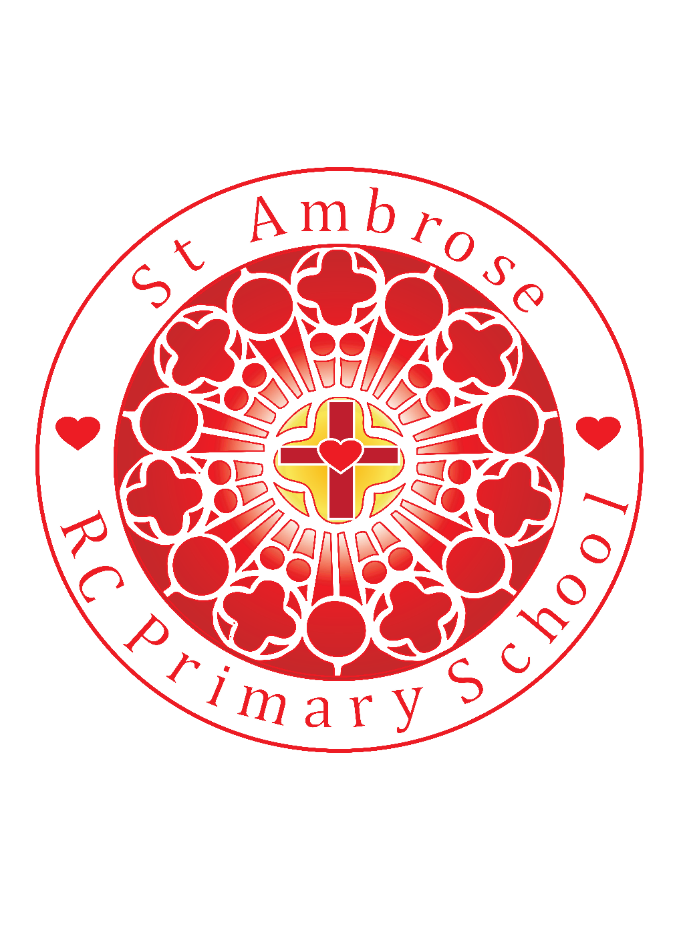 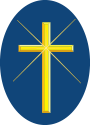       Friday 6th July 2018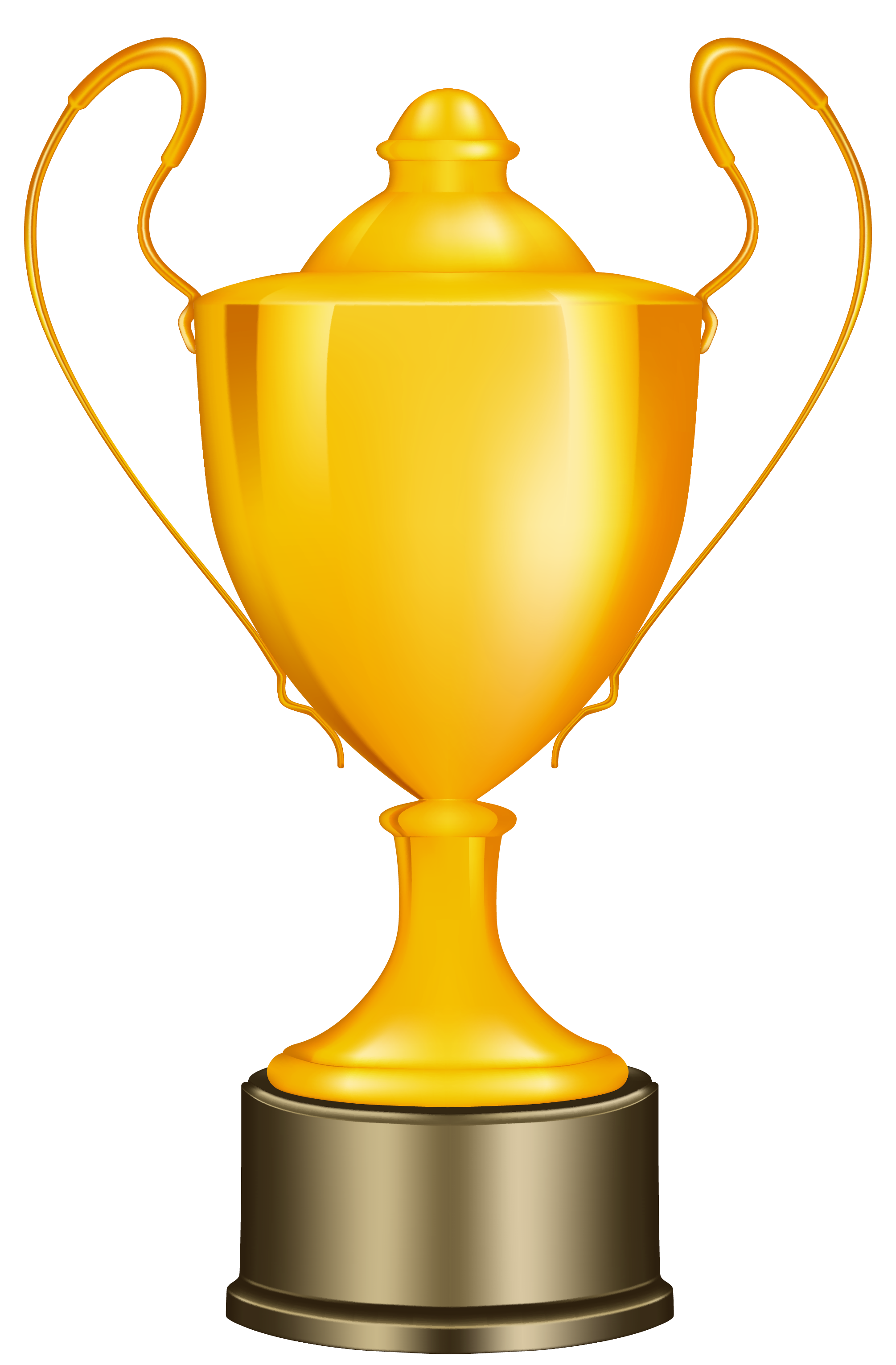 Dear Parents,We, the pupils of St. Michael’s thank you Lord for our gifts and talents.  Show us Lord who needs our help and support.  Let us all work together to fill this school with love and kindness.  Amen.Today our Year 6 celebrated their Leavers Mass.  Thank you to each of our Year 6 children who sang so beautifully and led the service so well.  The children would like to thank their teachers, Mr Arthur, Mrs McKenna, Mrs Barstow and Miss Bishop who have worked so closely with them during their final year.  The Year 6 Leavers Assembly will take place in the school hall at 9.15am on Thursday 12th July.We also welcome you all to our End of Year Mass for 2017-18 on Friday 13th July at 9.15am.The Year 3, 4 and 5 classes enjoyed their trip to Castleshaw on Thursday of this week.  The children were great ambassadors of St Michael’s during the day. Thank you to all those involved in the organising of the trip.Well done to all those involved in the sporting events this week, the Rounders team and Football team represented the school well.  The football team lost by one goal in the Semi-Final of the Crofton Cup, a really close match, they should be very proud of themselves this season.Each child will receive their end of year school report today.  We have also included a space for the children to feedback and for parents/carers; we welcome your responses.A reminder that we have acquired quite a number of jumpers and cardigans and other belongings in our lost property, we want to make sure that this is all cleared by next Friday.  Please take a look if your child has lost any items of clothing – we will display these at the end of each day next week.From September 2018 our new Year 3 children (current Year 2) will be required to pay for their dinners, unless they receive free school meals.  The cost is £2.30 per day (£11.50 per week) which is payable in advance.  Please ensure dinner money is in an envelope with your child’s name, the amount enclosed and clearly stating Dinner Money.  Thank you.If you wish your child to change their meal plan from September please inform the office before Friday 13th July.  We must give a minimum 2 weeks notice to the catering department of any changes to our dinner numbers.Thank you to all those involved in co-ordinating the World Cup Themed day that raised money for CARITAS.  The children really enjoyed learning facts and some tasting of food linked to their chosen country.  Thank you to the football team.  It was a great learning enriched day!  We raised £155.50.
On Monday 9th July our Reception Children will be celebrating Sports Day from 2.30pm.  We would like to welcome our parents and families into the school hall following the event to share some well-deserved refreshments with the children.

St Michael’s School celebrates its 50th Anniversary and we are collating pictures and memories of years gone by.  On Friday 28th September, the day before the feast day of St Michael there will be a Mass where past staff, pupils and governors will be invited to join the school and parish followed by refreshments in the school hall.  We would like you to share photographs and memories that you have of the years gone by to share throughout the month of September.  If you send them into school please mark it with your name and we will ensure it is returned after our September celebration.  Thank you to those who have contributed already!On Friday 13th July school finishes at 2.00pm.  There will be no After School Club on this day.Whole school attendance this week is 95.6%.     Yours faithfully,Mrs S Bowes